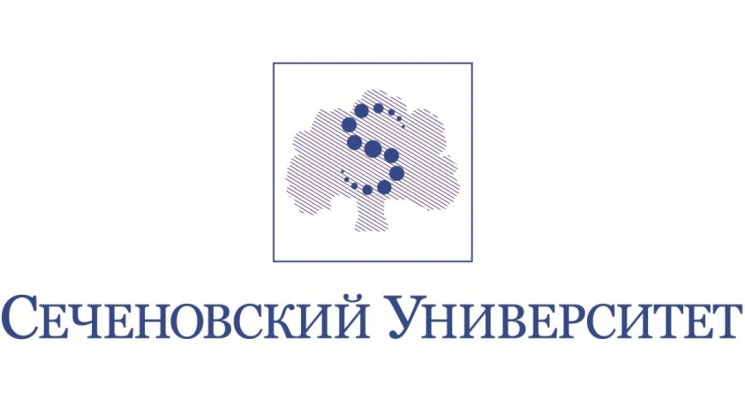 Глубокоуважаемые коллеги!20 февраля  2019 года на базе Университетской клиники педиатрии и детских инфекционных болезней  ФГАОУ  ВО «Первый МГМУ им. И.М. Сеченова» Минздрава России (Сеченовский университет)  состоится  Всероссийская научно-практическая конференция  студентов и молодых ученых «Сперанские чтения-2019».Дата проведения:   20 февраля  2019 годаКонтингент участников: К участию в конференции допускаются студенты и молодые ученые в возрасте до 35 лет.Язык конференции: русский.Конференция включает  три секции, проводимые в течение 1 дня: Педиатрия Детская хирургия Детские инфекционные болезни Для участия в Конференции необходимо до 23:59   20 января 2019 года отправить тезисы научной работы  по адресу e-mail: info@dgkb-9.ruОценка  поступивших  работ будет осуществляться экспертной комиссией. Авторы лучших работ будут  приглашены на очную часть конференции для выступлений с устным или постерным докладом по указанному авторами адресу e-mail.По результатам работы конференции будет издан сборник научных трудов Конференции. Экспертная комиссия оставляет за собой право  отклонять  работы, не соответствующие тематике Конференции.  Обращаем ваше внимание, что  на время проведения Конференции Администрация Первого МГМУ им. И.М. Сеченова и ДГКБ № 9 им. Г.Н. Сперанского не организует  проживание участников и их сопровождающих.Адрес проведения: Университетская клиника ДГКБ № 9 им. Г.Н. Сперанского, Москва, Шмитовский проезд, 29, корпус 1.Общие требования к тезисамТезисы должны  содержать собственные данные научной работы или описание  клинического случая.Текст должен быть выверен и не содержать ошибок. За достоверность данных и  научное содержание работы несут ответственность автор и его научный руководитель.  Текст тезисов не должен содержать таблиц и рисунков.Требования к оформлению тезисов1. Шрифт:  TimesNewRoman,  12пт,  1,5 интервалаВсе поля: 20 мм. Выравнивание по ширине2. Объем тезисов: 2000 знаков, включая пробелы3. На листе в  левом верхнем углу (выравнивание по левому краю) должны быть указаны (эти данные не учитываются в объеме тезисов)• первая строка: ФИО автора (полностью), здесь же указать личный электронный адресОбращаем ваше внимание, что количество авторов не может превышать 3• вторая строка: полное наименование вуза, например,ФГАОУ  ВО «Первый МГМУ им. И.М. Сеченова» Минздрава России (Сеченовский университет)• третья строка: ученая степень, звание научного руководителяФИО (полностью).4. Название статьи выполнить жирным шрифтом 14 пт, прописными буквами, выравнивание по центру5. Структура тезисов: Актуальность; Цель; Материалы и методы; Результаты; Выводы.При описании клинического случая следует придерживаться следующего плана: - Актуальность представляемого клинического случая; - Описание клинического случая;- Обсуждение – подробности  постановки диагноза и выбора тактики лечения, особенностях и диагностической ценности представленного случая;- ЗаключениеТребования к устному докладу: • Название доклада должно соответствовать названию тезисов, отправленных ранее; • Время для доклада – 8 мин., дополнительные 2 мин. отводятся на дискуссиюТребования к постерному докладу:• Стендовый доклад должен быть выполнен на листе формата А1 (стандартный лист ватмана 594 мм х 841 мм), ориентация вертикальная• Время доклада – 5 мин, дополнительные 2 мин. отводятся на дискуссию• Подписи и текст должны читаться с расстояния не менее одного метра.